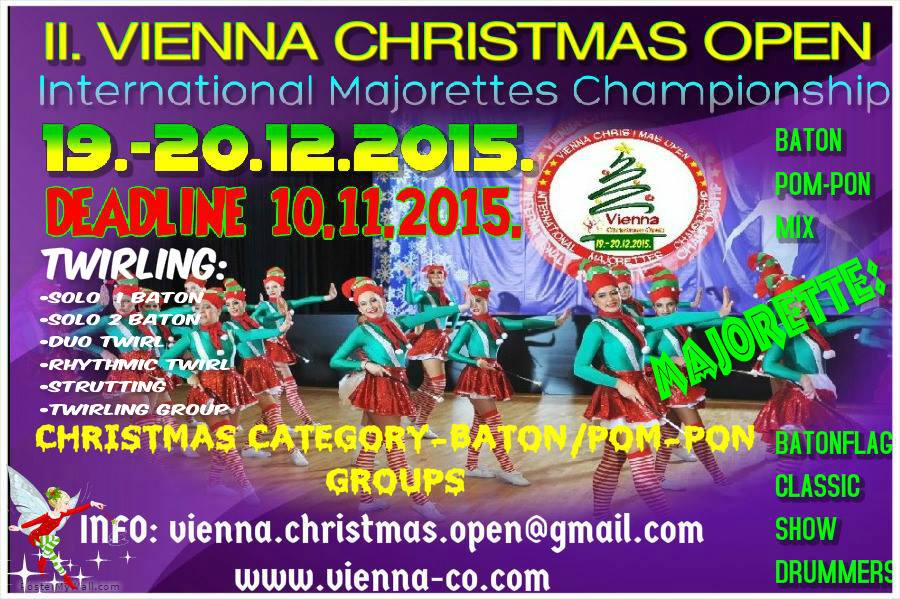 PROGRAM:SATURDAY, 19.12.2015.08:30-09:30 -registration10:00 - SOLO FORMATIONS BATON-cadets, juniors, seniors 14:00 - SOLO FORMATIONS POM-PON-cadets, juniors, seniors17:00 - MIX MINI FORMATIONS-cadets, juniors, seniors18,00- BATON FLAG MINI FORMATIONS-juniors, seniors19:00 -AWARD CEREMONY for SOLO FORMATIONS–diploms, medals, cups_____________________________________________________________________SUNDAY, 20.12.2015.10:00 - MIX GROUPS-cadets, juniors, seniors11:00 - POM-PON GROUPS-cadets, juniors, seniors12:30 - BATONFLAG GROUPS–juniors, seniors13:00 -SHOW GROUPS–cadets, juniors, seniors13:30 - CLASSIC MAJORETTES-cadets, juniors, seniors14:15- BATON GROUPS-cadets, juniors, seniors15:30 - CHRISTMAS CATEGORY -BATON-cadets, juniors, seniors16:30 - CHRISTMAS CATEGORY -POM-PON-cadets, juniors, seniors18:00 -AWARD CEREMONY for GROUPS-diploms, medals, cups﻿___________________________________________________________________________ AWARDS:medals, cup, diploms INFORMATIONS:        E-mail:  vienna.christmas.open@gmail.com                       www.vienna-co.HYPERLINK "http://www.vienna.christmas.open.weebly.com/"com	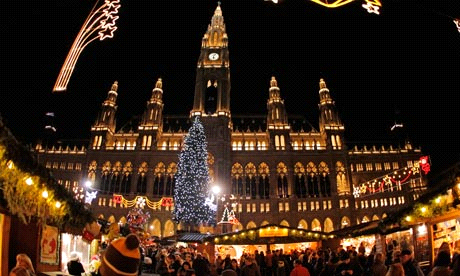 ORGANIZER:CROATIAN FEDERATION OF MAJORETTES AND POM-PON TEAMS /SMPTH/AUSTRIAN ASSOCIATION OF MAJORETTES /MVA/TIME:19.-20.12.2015.VENUE:sport hall-   VIENNA TYPE OF COMPETITION:Open international championship in which they can compete all teams regardless of where the association memberREGISTRATION:8,00 EUR for each category / each competitor /APPLICATIONDEADLINE:10. 11. 2015.CONTACT INFO:E-mail:  vienna.christmas.open@gmail.comWEB:www.vienna-co.comREGISTRATION FEE:SAVEZ MAŽORETKINJA I POM-PON TIMOVA HRVATSKEBank account:SAVEZ MAŽORETKINJA I POM-PON TIMOVA HRVATSKE                                                                                  IBAN:HR9224840081101900360      RBA-Raiffeisen bank Austria d.d.  SWIFT:  RZBHHR2X